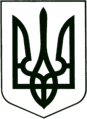 УКРАЇНА
МОГИЛІВ-ПОДІЛЬСЬКА МІСЬКА РАДА
ВІННИЦЬКОЇ ОБЛАСТІВИКОНАВЧИЙ КОМІТЕТ                                                           РІШЕННЯ №156Від 25.05.2023р.                                              м. Могилів-ПодільськийПро затвердження структури та штатної чисельності Могилів-Подільського міського комунального підприємства «Теплоенергетик»        Керуючись Законом України «Про місцеве самоврядування в Україні», відповідно до Cтатуту Могилів-Подільського міського комунального підприємства «Теплоенергетик», розглянувши клопотання директора              КП «Теплоенергетик» Бойка С.Д., - виконком міської ради ВИРІШИВ:   1. Затвердити структуру та штатну чисельність Могилів-Подільського міського комунального підприємства «Теплоенергетик», яка вступає в дію з 01 серпня 2023 року, згідно з додатком.   2. Директору КП «Теплоенергетик» Бойку С.Д. здійснити заходи визначені законодавством відповідно до даного рішення.   3. Контроль за виконанням даного рішення покласти на першого заступника міського голови Безмещука П.О..     Міський голова					           Геннадій ГЛУХМАНЮК                                                                                                        Додаток                                                                                           до рішення виконавчого                                                                                            комітету міської ради                                                                                            від 25.05.2023 року №156Загальна структура та штатна чисельністьМогилів-Подільського міського комунального підприємства«Теплоенергетик» з 01 серпня 2023 рокуПерший заступник міського голови				Петро БЕЗМЕЩУКШт. од.1.Директор підприємства12.Головний інженер13.Майстер виробничої дільниці14.Головний бухгалтер15.Бухгалтер16.Юрисконсульт17.Слюсар-ремонтник38.Електромонтер з ремонту та обслуговування електроустаткування19.Слюсар з контрольно-вимірювальних приладів та автоматики110.Слюсар з експлуатації та ремонту газового устаткування111.Електрогазозварник112.Водій спецавтомобiля УАЗ-3303 (борт. від 0,5 до 1,5 т)113.Тракторист (трактор потужністю більше 25 к.с.)114.Прибиральник службових приміщень0,515.Оператор котельні, ІІІ категорія, газоподібне паливо816.Апаратник хімводоочищення1Всього:24,5